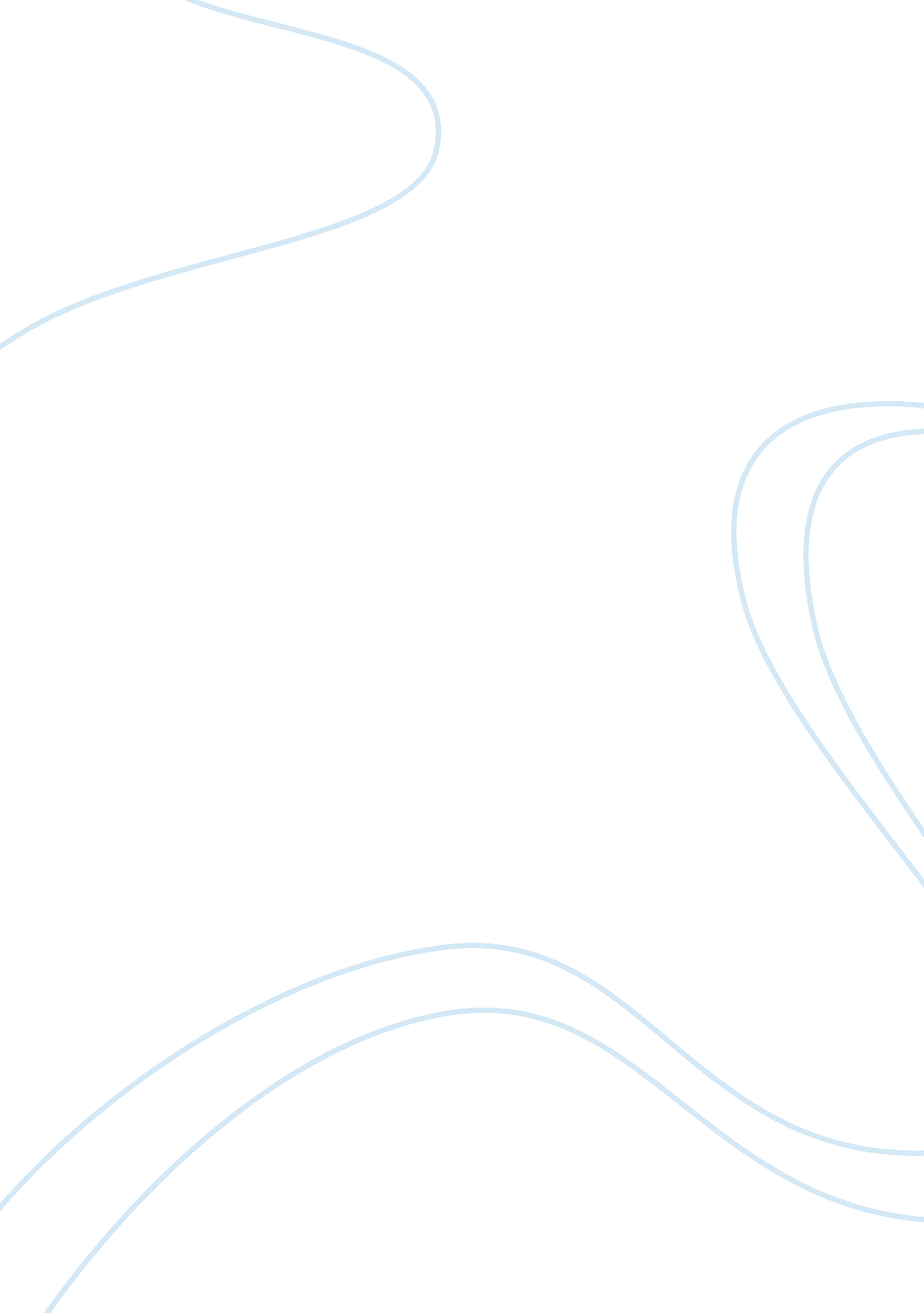 Why do some marriages end in divorce essay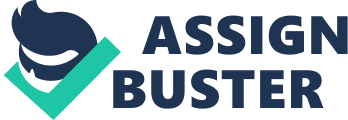 There are many reasons why marriages end in divorces. The reasons are because of cheating, affairs, finance stresses, violence, unfaithfulness, lying, lack of trust or disagreements. If a couple was in a financial trouble then the man or the women may not want to live with them any more or may feel he or she is not trying to find or work or just being plain lazy and may not want to live without needs and wants. They might not want to suffer anymore and may want a divorce. The reason may be affairs because he or she might have been lying all that time and been having an affiar with some one else. That in one way showing that one of the couples if not good enough. The law can only separate people but you are breaking promises and leaving someone in a lurch (hole) like for example if the man leaves the women then the women’s life wont be the same again and she may have to look after kids and look after money by her self. By having a divorce not only are you breaking gods promise but you are breaking to your family and friends. Also you are showing other people you are weak at marriage. You need legal requirements such as vows, witnesses and a register. Some cases they allow remarrying. Catholic are against marriages but non conformist are for remarrying but Anglicans are 50-50 about remarrying. The reasons why is they have their own set of rules and traditions of way of doing thingsSome marriages can survive the pressures because it is not just themselves they have to worry about it may because of the children’s sake. Also if one of the couples do be unfaithful the other may want to forgive them because they still love them and will try to build back the relationship and may be because they love each other too much. The teaching of churches do not allow divorce. Catholics are against divorce and do not wish to succeed them. They believe it is wrong. There is a quotation to prove this, “ So sacred is the bond of marriage, that Christ himself said what God has joined together no one is to divide”. However the non conformist and Anglicans are more easygoing because if they have a good reason for the divorce they will allow it. In some situation Anglicans are sometimes 50-50 and are not always sure.’Every one who divorces his wife and marries another commits adultery, and he who marries a woman divorced from her husband commits adultery. ‘( Luke 16: 18). That is what the bible has to say about divorce and what that means is it is wrong to have a divorce and to remarry. I think that I am For divorces because if it is what the couples want then they should be able to have a divorce but only if they agree to the terms. However I think its unfair on the children and they might have to decide. I have got my information for course work A, B and C from the internet. The site I visit was www. mariages. com and www. divorces. com and I have also got my information from my family and my friends. 